الاتحاد الجزائري لكرة القدم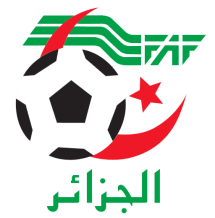 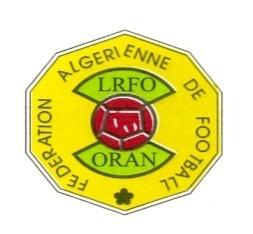 FEDERATION ALGERIENNE DE FOOTBALLالرابطة الجهوية لكرة القدم وهرانDIRECTION TECHNIQUE REGIONALEالمديرية الفنية الجهويةCOMMUNIQUELA LISTE NOMINATIVE STAGE DE FORMATION D.E.F3 G3 S3 Du 23  AU27/06/2019    àORAN  LE DTRN°Nom et PrénomDate de naissanceالإسم و اللقب01BERBADJAbdelghani19/06/1963 à Skikdaبرباج عبد الغاني02YAGOUBRouba Said14/12/1982 à El-Amriaيعقوب روبة سعيد 03AMRAOUIYoucef10/05/1967 à Benisafعمراوي يوسف04ALILIMohamed23/08/1983 à Ain temouchentعليلي محمد 05SENOUCIAbdelhak13/10/1984 à El-Amriaسنوسي عبد الحق 06NEDROMIMokhtar08/09/1987 à Maghniaندرومي مختار 07BOUACHAYassine29/05/1989 à Tlemcenبوعشة ياسين 08CHERFIRachid26/10/1976 à Tlemcenشرفي رشيد 09ELBAGUIAhmed30/10/1975 à El-Arichaالباقي أحمد 10GHORFATIRamdane27/01/1969 à Sidi Medjahedغرفاتي رمضان 11NEGADIAbdelhamid24/06/1982 à Tlemcenنقادي عبد الحميد 12YAZIDMourad26/04/1979 à Ouled Mimounيزيد مراد 13SENOUSMohamed Amine17/06/1984 à Benbadisسنوس محمد أمين 14HAOUARAbdelaziz05/11/1986 à Oran15KHECIRIMiloud29/12/1983 à Oggazخسيري ميلود 16REGUIEGMohammed El-Amine09/11/1972 à Oranرقيق محمد الأمين 17BAHLOULIAmine25/04/1980 à Oranبهلولي أمين 18TADJERDris23/01/1972 à Ghazaouetتاجر دريس 19BOULENOUARHabib16/10/1976 à Bir el-djirبولنوار حبيب 20HEMNIENEBouabdellah18/05/1972 à Oranحمنين بو عبد الله 21FATMIMohammed28/12/1970 à Oranفاطمي محمد 22EL BACHIRIMokhtar01/05/1974 à Oranالبشيري مخطار 23GROUZATKhalil28/07/1971 à Oranقروزات خليل 24DJEBRINadir Laid31/08/1980 à Oranجبري  ندير العيد25FARRADJIHadj01/01/1971 à Oranفراجي حاج 26YALAOUIOuassini22/08/1969 à Sidi Medjahedيعلاوي واسيني 27BENKHIRAHadj04/07/1964 à Boughiratبن خيرة حاج 28SENOUSSITOUATI01/10/1980سنوسي تواتي29BELHANINIRachid27/06/1964 à  Remchiبلحنيني رشيد